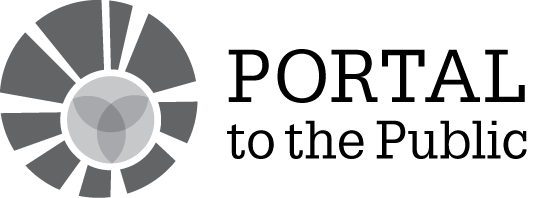 WORKSHOP FEEDBACK FORM How would you rate the overall effectiveness of this workshop? [Please circle one] Poor 					Excellent 1	2 	3 	4	 5 	6 	7 Why did you choose this rating? .......................................................................................................................................................... .......................................................................................................................................................... .......................................................................................................................................................... .......................................................................................................................................................... What did you find MOST USEFUL about the workshop? .......................................................................................................................................................... .......................................................................................................................................................... .......................................................................................................................................................... .......................................................................................................................................................... If you could have spent more time doing ONE thing in the workshop, what would that have been and why? .......................................................................................................................................................... .......................................................................................................................................................... .......................................................................................................................................................... .......................................................................................................................................................... What could we do to IMPROVE the workshop overall? .......................................................................................................................................................... .......................................................................................................................................................... .......................................................................................................................................................... .......................................................................................................................................................... What, if any, challenges do you foresee as you begin to implement what you learned today in communicating with public audiences? .......................................................................................................................................................... .......................................................................................................................................................... .......................................................................................................................................................... .......................................................................................................................................................... How would you RATE the following components of the professional development workshop? (Please check one box in each row and indicate the reasons for your rating.) Any other comments?.......................................................................................................................................................... .......................................................................................................................................................... .......................................................................................................................................................... .......................................................................................................................................................... Workshop Component Poor 1 Fair 2 Good 3 Very Good 4 Excellent 5 N/A Overall organization and structure Overall content Materials and resources provided Duration and length of workshop Date and time of workshop Opportunities to interact with colleagues Usefulness of workshop for your future work Workshop overall Workshop instructor(s) 